
VERSLAG 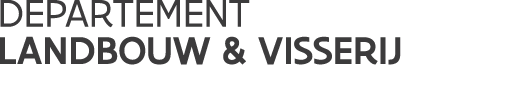 ////////////////////////////////////////////////////////////////////////////////////////////////////////////////////////////////////////////////////////////////////////////////////////////////////////////////////////////////////////////////////////////////////Marktsituatie (wereld+eu)Wereldmarkt- Witte suikerprijs (Londen nr. 5- termijncontracten) op 22/11/2016 = 495,2 €/ton - Ruwe suikerprijs (New York nr. 11- termijncontracten) op 22/11/2016  = 410,0 €/ton - Wisselkoersen op 22/11/2016: 		1 € = 1,06 $					1 € = 3,55 BRL - White premium: 90 $/t Dalende suikerprijzen zijn te verklaren door volgende redenen:ISO en USDA hebben de tekorten voor 2016/17 herzien naar beneden Vooruitgang van  suikerproductie in BraziliëEerste inschatting ISO voor 2017/2018: Een campagne in evenwicht na 2 jaren van belangrijke tekorten (verhoging van de wereldproductie met 9 Mt en 2.4 Mt in de EU)EU-marktUitvoer suiker BQ 2016/17:Suiker:  de eerste tranche van 650.000 t vastgesteld door Verordening (EU) nr. 1713/2016 met een toewijzingscoëfficiënt van 33,24% voor suiker (Verordening (EU) nr. 1810/2016): 100 % toegewezenIsoglucose: 8.825 t of 12,6 % van 70.000 t vastgesteld door Verordening (EU) nr. 1713/2016 werd tot nu toe toegewezen.Invoer Industriële suiker voor chemische industrie voor 2016/17: Verordening (EG) nr. 635/2014 voor 2014/15 tot het einde van 2016/2017, voor een TRQ van 400.000 t suiker voor de toevoer van de chemische industrie (CN 1701) geldt van 1 oktober 2014 tot en met 30 september 2017 : 4.768 ton of 1,2 % voor de industriële suiker 2016/2017.Gemiddelde prijzen voor EU suiker en Prijzen en hoeveelheden suiker geïmporteerd vanuit ACP* De prijs voor ruwe suiker is hoger dan de prijs voor witte suiker in ACS.  De prijs voor ruwe suiker voor raffinage evolueert gezaagtand, vooral in functie van de oorsprong en in functie van de verhoudingen tussen ruwe suiker voor consumptie en ruwe suiker voor raffinage.  De raffinage prijs duwt door zijn hogere prijszetting de prijs naar omhoog in functie van de geïmporteerde hoeveelheden. Maximale geobserveerde prijs voor witte suiker: Januari 2013, zijnde 738 €/t.Minimale geobserveerde prijs voor witte suiker: Februari 2015, zijnde 414 €/t maar vanaf maart 2015 is een lichte stijging van de prijs voor witte suiker.  Vanaf november 2016 zal een nieuw document op ISAMM beschikbaar zijn om de suikerprijzen mede te delen (1ste mededeling voor oktober 2016).  Sommige LS moeten hun gebruikers nog definiëren. BE is in orde.  COM herinnert de LS eraan dat het uitsluitend de notificaties betreft van de gefactureerde hoeveelheden verkocht in big bags.  Preferentiële invoer: 2016/2017:  EPA-EBA aanvragen tot 23/11/2016 (in ton witte suiker equivalent):De totaal gecumuleerde hoeveelheid bedraagt 346.125 t en minder dan de vorige campagnes.  Preferentiële invoer: 2016/2017:  EPA-EBA aanvragen tot 26/10/2016 (in ton witte suiker equivalent):De totaal gecumuleerde hoeveelheid bedraagt 131.696 t.Preferentiële invoer 2015/2016 en 2016/2017: TRQs –aanvragen tot 23/11/2016 (in ton witte suiker equivalent).* DG TAXUD is belast met de opvolging van de invoer waarop 3 drempels staan:70 % op grens van 37.400 t: notificatie aan Moldavië80%: Moldavië moet een geldige verantwoording afleggen betreffende de voorhoging van de invoer100%: In afwezigheid van een geldige verantwoording zal de EU de preferentiële invoervoorwaarden stopzetten.Fysieke invoer (september 2016).De invoer voor campagne 2015/16 heeft een volume van 2.964.000 t bereikt (hoger dan de vorige campagne maar nog steeds minder dan campagne daarvoor)Oorsprong : 55% EPA/EBA, 9% Midden-Amerika/Colombia/Peru, 16% Brazilië , 7 % Cuba, 6% BalkanFysieke uitvoer (september 2016):De uitvoer heeft een volume van 1.309.000 t bereikt voor de campagne 2015/16 (minder dan vorige campagnes). Voorraad (augustus 2016) De voorraden hebben eind augustus een volume bereikt van 2,311 Mt (of 2,150 Mt zonder de nieuwe productie).   COM herinnert eraan dat de suikerhoeveelheden in juli, augustus en september komende van de volgende campagne, moeten worden gespecifieerd in de mededelingen van de voorraden.AOBNotificaties van de suikerbietprijsCOM wenst tijdens het volgend comité een eerste document hierover te presenteren of in ieder geval zo snel mogelijk omdat het systeem zou moeten zijn geïnstalleerd voor juni 2019.  Tweede tranche voor uitvoer BQCOM verwacht de definitieve voorraadgegevens om de nieuwe balans op te maken.  De tweede tranche wordt besproken in het volgend comité.Volgend  beheerscomité: 		22 november 2016 Volgende expertgroep: 		1ste  helft van april 2017Lijst met afkortingen :voorzitter: EU-Commissie – AGRI C4verslaggever: Jan Hostens (VL), Danièle Haine (WL) onderwerp: BC suiker van 24/11/2016EUR/t3/20164/20165/20166/20167/20168/20169/2016Witte suiker433428434437438442450Verkoop  industriële suiker311284309320324333371Aankoop industriële suiker344349344329345344353Import ruwe suiker uit ACS*399413396391437398399Import witte suiker 4414524394424404394622016/2017Gevraagde hoeveelheid% van TRQOpmerkingenCXL332.945       49 % van 676.925India, Australië, EO, Cuba : 100%Brazilië, Australië: 0 % en geen nieuwe aanvragen.Balkan78.08739 % van 200.0002015/2016Gevraagde hoeveelheid% van TRQOpmerkingenMoldavië54.546145 % van 37.400Associatieakkoord met een anti douane omzeilingsmechanisme (PB L260 van 30/8/2014)*Peru23.67098 % van 23.980Colombia34.46251 % van 67.580Panama00 % van 13.080Midden-Amerika106.69265 % van 163.500Oekraïne suiker20.070100 % van 20.070Oekraïne isogluc.5.24252% van 10.000ACS: Afrika, het Caraïbisch Gebied en de Stille Oceaan.ACS-MOL: landen van de ACS-groep die ook MOL zijn: ACS-staten en Minst Ontwikkelde Landen. ACS-NON-MOL: ACS-staten en landen die niet tot de Minst Ontwikkelde Landen behoren.NON-ACS-MOL: Minst Ontwikkelde Landen die niet tot de ACS-staten en landen behoren.CELAC: Comunidad de Estados Latinoamericanos y CaribeñosCIF prijs: Prijs van het product inclusief de kosten, verzekering en transport tot in de haven van eindbestemming. Het is de suikerprijs aan de grens van het importerend land voorafgaand de betalingen van alle importheffingen.CXL-lijsten: lijsten met tariefcontingenten van de EU, gehecht aan het landbouwakkoord van de Uruguay Ronde.CXL-quota: verwijst naar deel II van CXL-lijst met preferentiële concessies, namelijk tarieven in het kader van handelsovereenkomsten opgelijst in Art.I van het GATT.DA: Delegated ActEBA: Everything but Arms: “Alles behalve wapens”-initiatief voor Minst Ontwikkelde Landen: ongelimiteerde invoer, behalve wapens, aan nultarief. EPA: Economic Partnership Agreements: Economische Partnerschapsakkoorden met de ACS-staten.FTA: Free Trade Agreement: Vrijhandelsakkoord.  In het Frans: ALE: Accord de Libre EchangeFTR: Full Time Refiners: VoltijdraffinaderijenGMO: Gemeenschappelijke MarktordeningGN-code: code van de gecombineerde nomenclatuur, dit is de tarief- en statistieknomenclatuur van de douane-unie. ISO: International Sugar OrganisationMercosur of Mercosul (in het Spaans: Mercado Común del Sur, Portugees: Mercado Comum do Sul, Guaraní Ñemby Ñemuha, Nederlands: Zuidelijke Gemeenschappelijke Markt) is een douane-unie tussen Brazilië, Argentinië, Uruguay, Paraguay en Venezuela. Mercosur werd opgericht in 1991. Het doel van de organisatie was om vrije handel en vrij verkeer van goederen, personen en kapitaal te bevorderenMFN: Principe waarbij de meest gunstige handelsvoorwaarden die aan één ander land worden toegekend, automatisch ook worden toegekend aan alle andere handelspartners die de MFN status hebbenMt: miljoen tonNON-ACS: staten die niet tot ACS behoren.IA: Implementing ActTAF : travail à façonTel quel : in ongewijzigde vormTRQ: Tariff Rate Quotum : tariefcontingent: hoeveelheid in te voeren aan een bepaald (verlaagd) invoertarief. Eens het quotum is opgevuld, geldt weer het normale (hogere) invoertarief.USDA: United States Department of Agriculture: Departement Landbouw van de VSA